Об утверждении итогового документа общественных обсуждений по вопросу присвоения городу Арсеньеву почетного международного звания «Город Трудовой Доблести и Славы»На основании Положения о почетном международном звании «Город Трудовой Доблести и Славы», утвержденного Постановлением Президиума Межгосударственного Союза Городов-Героев от 10 ноября 2009 года № 43, в соответствии с Федеральными законами от 06 октября 2003 года № 131-ФЗ «Об общих принципах организации местного самоуправления в Российской Федерации», от 21 июля 2014 года № 212-ФЗ «Об основах общественного контроля в Российской Федерации»,  муниципального правового акта Арсеньевского городского округа от 28 февраля 2019 года № 100-МПА «Положение об организации и проведении на территории Арсеньевского городского округа общественных обсуждений, сроков представления, рассмотрения и оценки предложений граждан, организаций», постановления администрации Арсеньевского городского округа от 20 июня 2019 года № 425-па «О проведении общественных обсуждений по вопросу  присвоения городу Арсеньеву почетного международного звания «Город Трудовой Доблести и Славы», руководствуясь Уставом Арсеньевского городского округа, администрация Арсеньевского городского   округаПОСТАНОВЛЯЕТ:Утвердить прилагаемый протокол (итоговый документ общественных обсуждений) заседания комиссии для организации общественных обсуждений по вопросу присвоения городу Арсеньеву почетного международного звания «Город Трудовой Доблести и Славы» от 5 августа 2019 года. Организационному управлению администрации Арсеньевского городского округа (Абрамова) обеспечить опубликование и размещение на официальном сайте администрации Арсеньевского городского округа настоящего постановления.3.  Контроль за исполнением настоящего постановления оставляю за собой.Врио Главы городского округа                                                                           В.С.ПивеньУТВЕРЖДЕНпостановлением администрацииАрсеньевского городского округаот «11» сентября 2019 года № 666-паПРОТОКОЛ(итоговый документ общественных обсуждений)заседания комиссии для организации общественных обсуждений по вопросу присвоения городу Арсеньеву почетного международного звания «Город Трудовой Доблести и Славы»5 августа 2019 года в 11.00 в кабинете 301 состоялось заседание комиссии для организации общественных обсуждений по вопросу присвоения городу Арсеньеву почетного международного звания «Город Трудовой Доблести и Славы» (далее – Комиссия), назначенных постановлением администрации Арсеньевского городского округа от 20 июня 2019 года № 425-па «О проведении общественных обсуждений по вопросу присвоения городу Арсеньеву почетного международного звания «Город Трудовой Доблести и Славы».Повестка дняО подведении итогов общественных обсуждений по вопросу присвоения городу Арсеньеву почетного международного звания «Город Трудовой Доблести и Славы»  О направлении для рассмотрения на очередном заседании Думы Арсеньевского городского округа вопроса о присвоении городу Арсеньеву почетного международного звания «Город Трудовой Доблести и Славы».СЛУШАЛИ:Абрамову И.А. – На общественные обсуждения, согласно постановлению администрации Арсеньевского городского округа от 20 июня 2019 года № 425-па «О проведении общественных обсуждений по вопросу присвоения городу Арсеньеву почетного международного звания «Город Трудовой Доблести и Славы», вынесен вопрос о присвоении городу Арсеньеву почетного международного звания «Город Трудовой Доблести и Славы».С 01 июля до 01 августа предложений и замечаний в администрацию Арсеньевского городского округа не поступило.На официальном сайте администрации Арсеньевского городского округа был размещен социологический опрос населения, по итогам которого на вопрос «Поддерживаете ли Вы инициативу о присвоении г. Арсеньеву почетного международного звания «Город Трудовой Доблести и Славы»?» посетителями сайта были даны ответы:РЕШИЛИ:Признать общественные обсуждения по вопросу присвоения городу Арсеньеву почетного международного звания «Город Трудовой Доблести и Славы», состоявшимися.Организационному управлению администрации Арсеньевского городского округа:Подготовить протокол заседания комиссии для организации общественных обсуждений по вопросу присвоения городу Арсеньеву почетного международного звания «Город Трудовой Доблести и Славы».Опубликовать на официальном сайте администрации городского округа и в средствах массовой информации протокол заседания комиссии для организации общественных обсуждений по вопросу присвоения городу Арсеньеву почетного международного звания «Город Трудовой Доблести и Славы».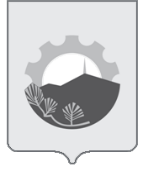 АДМИНИСТРАЦИЯ АРСЕНЬЕВСКОГО ГОРОДСКОГО ОКРУГА П О С Т А Н О В Л Е Н И Е11 сентября 2019 г.                                                                                                                                                                                                                                                                                                                                                                                                                                                                                                                                                                                                                                                                                                                                                                                                                                                                                                                                                                                                                                                                                                                                                                                                                                                                                                                                                                                                                                                                                                                                                                                                                                                                                                                                                                                                                                                                                                                                                                                                                                                                                                                                                                                                                                                                                                                                                                                                                                                                                                                                                                                                                                                                                                                                                                                                                                                                                                                                                                                                                                                                                                                                                                                                                                                                                                                                                                                                                                                                                                                                                                                                                                                                                                                                                                                                                                                                                                                                                                                                                                                                                                                                                                                                                                                                                                                                                                                                                                                                                                                                                                                                                                                                                                                                                                                                                                                                                                                                                                                                                                                                                                                                                                                                                                                                                                                                                                                                                                                                                                                                                                                                                                                                                                                                                                                                                                                                                                                                                                                                                                                                                                                                                                                                                                                                                                                                                                                                                                                                                                                                                                                                                                                                                                                                                                                                                                                                                                                                                                                                                                                                                                                                                                                                                                                                                                                                                                                                                                                                                                                                                                                                                                                                                                                                                                                                                                                                                                                                                                                                                                                                                                                                                                                                                                                        г.Арсеньев№666-па5 августа 2019 годаг. АрсеньевПредседатель комиссииПуха Н.П.-И.о. заместителя главы администрации городского округаСекретарь комиссииФролова И.А.-ведущий специалист организационного управления администрации городского округаПРИСУТСТВОВАЛИ:Члены комиссии:Абрамова И.А.-начальник организационного управления администрации городского округаШевченко О.Ф.-начальник управления культуры администрации городского округаШербаков А.М.-председатель Думы Арсеньевского городского округаТолстунов А.А.-депутат Думы Арсеньевского городского округаКлоков В.А.-председатель общественной организации «Арсеньевский городской Совет ветеранов войны, труда, Вооруженных сил и правоохранительных органов»Щербинкин А.П.-председатель «Совета почетных  граждан города Арсеньева»ОТСУТСТВОВАЛИ:Члены комиссии:Андроняк О.П.-начальник правового управления администрации городского округаАлексеева А.П.-председатель ориентированной некоммерческой организации «Общество инвалидов Арсеньевского городского округа» Приморской краевой общественной организации «Всероссийское общество инвалидов»ВопросРезультатДа, я поддерживаю инициативу197 (84%)Нет, я против этой инициативы 19 (8%)Нуждаюсь в дополнительном информировании13 (6%)Имею другое мнение  5 (2%)Председатель комиссии по проведению общественных обсужденийПуха Н.П.Секретарь комиссии по проведению общественных обсужденийФролова И.А.Абрамова И.А.Шевченко О.Ф.Шербаков А.М.Толстунов А.А.Щербинкин А.П.Клоков В.А.